Anne Arundel County 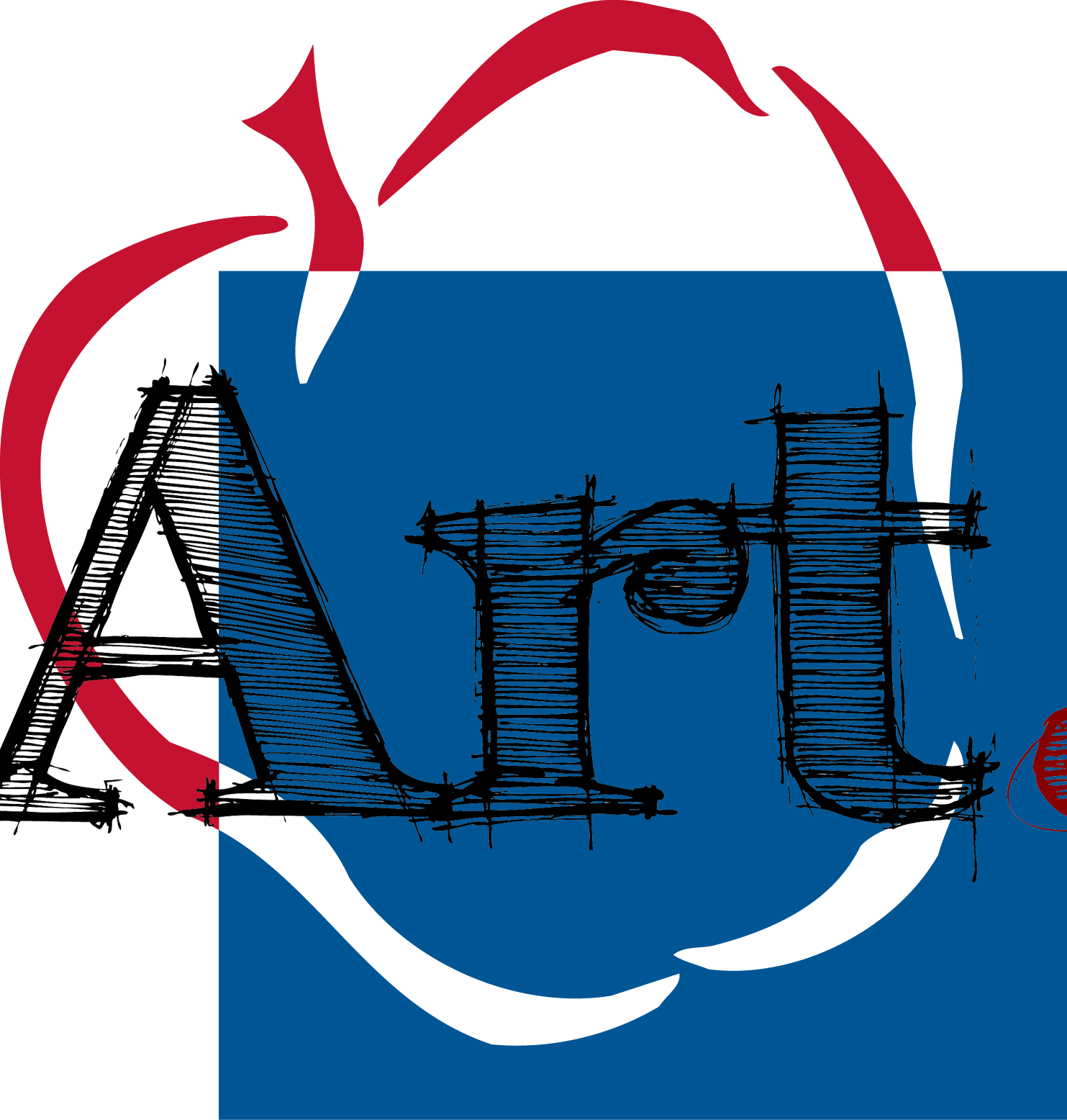 Public Schools Advanced Digital Palette (Pre Req: Digital Palette), 8th GradeTeacher: Nicole DrummondEmail: ndrummond@aacps.org, Phone: (410) 222 6493Re-teaching/Reassessment: Tuesdays 3:05-4:00, Room 122Class Website: http://corkranart.weebly.comIn the Advanced Digital Palette: Computer Graphics, Middle School Level course, students will continue to advance their skills in the use of digital media. They will develop further experiences in art fundamentals focused on the design elements and principles, digital imaging, computer graphics programs, digital vocabulary, and concepts in electronic design. Focus is on creating artwork in various formats, including print and possibly the Web. Projects will be created using integrated software such as Photoshop Elements, PowerPoint, and other programs. Ethical and current technological issues will be addressed. Advertising, package design, and fine arts projects will be some of the areas explored. Individual experience will serve as the basis for solving visual arts problems based on personal criteria. Students will understand and articulate visual arts vocabularySpiral notebook or composition notebookPencil, eraserAll art supplies will be provided to work with during class, but it may be beneficial to have a flash driveAll visual arts programs in Anne Arundel County are based on standards aligned with and adapted from the National Standards for Visual Arts and the Maryland State Standards for Visual Arts:1.0 Perceiving and Responding: Aesthetic Education: Students will demonstrate the ability to perceive, interpret, and respond to ideas, experiences, and the environment through visual art.2.0 Historical, Cultural, and Social Context: Students will demonstrate an understanding of visual arts as a basic aspect of history and human experience.3.0 Creative Expression and Production: Students will demonstrate the ability to organize knowledge and ideas for expression in the production of art.4.0 Aesthetics and Criticism: Students will demonstrate the ability to identify, analyze, and apply criteria for making visual aesthetic judgments.For the complete MSDE Visual Arts Standards go to:  http://mdk12.org/instruction/curriculum/arts/index.htmlStudents will work with ways to heighten thoughts and expression in their artwork.  Knowledge gained from studying other artists and cultures will be applied in solving problems in art.  Design skills will be used to solve problems based on observation and life experiences that exemplify personal critical choices.  Topics of study are:  •	Elements/principles review: How do artists utilize the elements and principles of art within an artwork?•	Pre-visualization: How is visual memory instrumental in creating artwork?•	Observation: Why is accurate perception integral to working from observation?•	Communication: How do artists serve as a source of communication?•	Visualization: How does visualization promote the recording of images and ideas?•	Working from Art: Why is it important to analyze and interpret exemplar artworks?•	Experimentation: How does experimentation with media or subject matter glean an artistic response?Portfolio Assessment:  How do certain artistic behaviors contribute to aesthetic quality of the portfolio?Grades are given to middle school students to document progress toward and mastery of course content, skills, and standards. Teachers shall evaluate student progress to determine the degree of mastery of course content, skills, and standards.  The art grade represents a composite of the student’s achievement and performance in daily assignments and assessments.  The grade may be derived from objective and subjective teacher evaluations and observations, including the student’s demonstrations of criteria-based skills and techniques in artwork.Teachers shall record the marking period grades for each student using the following process based upon the final percentage of points earned divided by possible points, shall be calculated to the tenths place and then rounded to a whole number (.5 and higher rounds up), and shall appear on the report card. Your grade in this course will be determined based upon your progress towards mastery of the standards. Specifically, your grade will be calculated using the following weighted categories. 60%		Summative Unit Assessments and Projects			Each project will be broken up into five separate grades, as follows:CreativityCraftsmanshipCompletionCreativityComposition40%		Classroom Assignments and Quizzes	These will include practice assignments, sketchbook work, readings about artists, reflections, and any other assignments which are not a major art projectGrades are recorded and can be accessed by parents through Power Teacher.The Art teacher uses both formative and summative assessment strategies to monitor student mastery.  Students will be assessed on a regular basis; at least 5 assessments are recorded during a marking period.  Students are provided the lesson criteria and their artwork should demonstrate mastery knowledge of skills and content.  The Art teacher will select and implement an evaluation instrument such as, self-assessment, peer assessment, end of unit assessment, teacher assessment, and/or portfolio assessment, which is appropriate for the lesson taught.1.	Summative Unit Assessments and Projects – there will be at least one project per unit. We average two projects per marking period.2.	Classroom Assignments – Practice assignments, readings, sketchbook assignments, and reflections are all under the classroom assignments. Quizzes will sometimes be given at the end of a unit to assess knowledge.Per AACPS regulation, students may redo up to three assessments and/or assignments each quarter. Students are encouraged, but not required, to participate in teacher-led re-teaching. All redo items must be completed within ten days of receiving the original grade and may only be redone one time. The higher of the two grades will be used for calculating the student’s quarter grade. The teacher may choose to have the student redo all of an assessment or assignment or may have student only redo specific items or parts of the work. Students may not redo homework, a multi-part project or assignments completed in the last week of the quarter. However, students may redo parts of a large project, if graded separately by the teacher, with each part counting as a separate redo.Students are expected to submit assignments on the date that they are due. Students are expected to complete assignments, in full, to the best of his/her ability and students should take advantage of tutoring and re-teaching opportunities so that the student can submit his/her best work. Late assignments are penalized 10% for each day it is late up until five school days (not A/B/C days). After five school days, the assignment becomes a zero and may not be submitted for a grade.  Should your student be in danger of failing or not meeting course criteria, you will be notified.Teachers shall assign a minimum grade of 50% to assignments or assessments for which the student made a good faith effort, as determined by the teacher, to meet the basic requirements.  If a student does no work on an assignment or assessment, the teacher shall assign a grade of zero.When a student is absent, it is the student’s responsibility to get the make-up work.  The student will be allotted the same number of days equal to the number of days absent to make-up work.Per AACPS regulation, all grades, with the exception of lengthy assignments such as projects and extended writing assignments, will be entered into Parent Connect within one week of assignment submission. Parents can check Parent Connect regularly to monitor student grades. A student who exhibits academic dishonesty as determined by the teacher and administrator shall receive a zero on the particular assignment in question. Violations of the Academic Integrity Policy and Regulation may result in disciplinary action. Consequences for violations may vary according to the severity of the violation and shall follow the progressive interventions and discipline as outlined in the Student Code of Conduct. Student’s name ______________________________________________________Student’s signature  __________________________________________________Parent’s signature     __________________________________________________Parent’s e-mail          __________________________________________________           Parent’s Phone ______________________________________________________Donations are always accepted for the following items:Baby wipes, Clorox wipesMr. Clean magic erasersPencils, erasersHand soap (Pump)Hand sanitizerColored Pencils, hand held sharpenersQuarter 1:Elements/Principles ReviewHow do artists utilize the elements and principles of art within an artwork?Visual ThinkingHow does visualization promote the recording of images and ideas?ObservationWhy is accurate perception integral to working from observation?Quarter 2:CommunicationHow do artists serve as a source of communication?ExperimentationHow does experimentation with media or subject matter glean an artistic response?Quarter 3:Pre-VisualizationHow is visual memory instrumental in creating artwork?Working from ArtWhy is it important to interpret and anazlyze exemplar artworks?Quarter 4: Visual ThinkingHow does visualization promote the recording of images or ideas?Portfolio AssessmentHow do certain artistic behaviors create an aesthetic quality to the portfolio?